KosovoKosovoKosovoApril 2028April 2028April 2028April 2028MondayTuesdayWednesdayThursdayFridaySaturdaySunday123456789Constitution Day10111213141516Easter Sunday
Orthodox Easter1718192021222324252627282930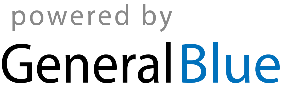 